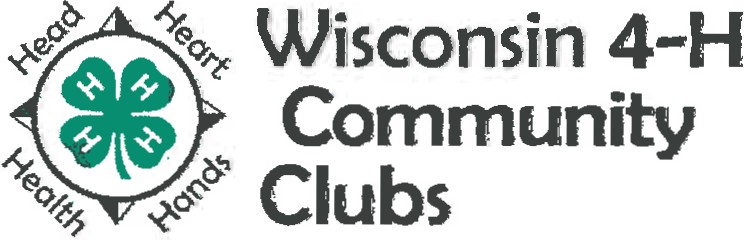 CONSTITUTIONArticle I - NameBYLAWS FOR CALUMET COUNTY 4-H TEEN LEADERS October 2015The name of this club shall be Calumet County 4-H Teen Leaders.Article II - PurposeThe purposes of Teen Leaders: To carry out teen leadership roles in Calumet County 4-H projects, and county events; to complete and promote service learning and community service projects; to promote involvement in Calumet County 4-H programsArticle Ill - MembershipSection 1. Teen Leaders is open to every teen enrolled in 4-H between seventh and twelfth grade; however the membership only includes those teens who have attended a Teen Leader meeting during the current 4-H year. Teens may continue in Teen Leaders through the next 4-H year following their graduation from high school.Section 2. Open to any 4-H youth within grade parameter - regardless of that person's race, color, creed, religion, sex, national origin, disability, ancestry, sexual orientation, pregnancy, marital or parental status.Section 3. The following requirements must be met to hold a 4-H charter and be recognized as a 4-H club in Calumet County, WisconsinClub nameFive or more youth from at least three familiesAdult leadership that has been approved through the Youth Protection ProgramEducational plan which meets the purposes of the 4-H programYouth involvement in leadership and decision-makingMeet on a continuing basisHave written operating guidelines, bylaws or constitution approved by members to govern the clubComplete the 4-H Annual Charter Renewal Packet that includes critical communication, legal, financial and educational accountability requirements.  This is submitted to the county UW-Extension office by December 1 annually.Article IV - OfficersThe officers of this club shall be a president, vice-president, secretary, treasurer, sergeant at arms, and reporterWisconsin 4-H	Page 1Article V - AmendmentsThe constitution may be amended by a simple majority vote of the total membership present at any regular meeting. Notice of such amendments shall have been given at a previous meeting.Article VI - Club LeadershipThe club shall be under the direction and guidance of local club leader(s).   Open to all adults regardless of that person's race, color, creed, religion, sex, national origin, disability, ancestry, age, sexual orientation, pregnancy, marital or parental status.  All adult volunteers are required to participate in the Wisconsin 4-H Youth Protection Program.  There shall be such assistant leaders, project leaders and youth leaders as are needed to properly advise and assist in carrying on the various projects and in conducting the club program. Options for leadership are outlined at:  http://www.uwex.edu/ces/4h/clubs/documents/4HClubLeadershipTeamRoleDescription.pdfArticle VII - Dissolution ClauseUpon dissolution of the 4-H Teen Leaders, any assets must be turned over to a recognized 4-H club/unit/group, with the approval of the 4-H Leaders Council and the county 4-H Youth Development staff.BY-LAWSArticle I - Election of OfficersArticle II - Duties of OfficersThe president shall develop the agenda, preside at all club meetings, and perform other duties as Teen Leaders assign.  In the absence of the president, the vice-president shall preside. The vice president is also responsible to provide communication to members of upcoming events/meetings, and perform other duties as assigned by the Teen Leaders. The secretary shall keep a record of all proceedings of the club, record attendance, and perform other duties as assigned by Teen Leaders. The treasurer shall receive and take care of all money belonging to the Teen Leaders and shall pay it out upon order of the president and shall keep an accurate record of all money received and paid, and perform other duties as Teen Leaders assign.  The club reporter will serve as public relations officer and shall prepare news reports of the Teen Leader meetings and activities and send them to the local papers as occasion demands. The reporter will also develop a promotional binder with articles and pictures of Teen Leader events/activities and perform other duties as Teen Leaders assign. The Sergeant at Arms shall help maintain order during Teen Leader meetings, take responsibility for finding volunteers to provide a team building activity and refreshments for monthly meetings.Wisconsin 4-H	Paqe 2Article Ill - Regular MeetingsThe regular meetings of Teen Leaders will be held the last Monday of the month.Article IV - QuorumPassing an amendment requires a quorum; a simple majority of the Calumet County 4-H Teen Leaders membership.Article V - The Teen Leader YearThe 4-H year is continuous and should be dated consistent with the county 4-H Leaders Association annual year (October 1st - September 31st). The Wisconsin 4-H fiscal year is defined as July 1 - June 30. The Teen Leader's financial books must be rectified annually by June 30.  The Annual Financial Report is included in the 4-H Charter Renewal Packet.Article VI - Rules of OrderRobert's Rules of Order shall govern the meetings of the club.Article VII - Club ReportingAnnually, complete the 4-H Annual Charter Renewal Packet that includes critical communication, legal, financial and educational accountability requirements. This is submitted to the county UW­ Extension office by December 1.Article VIII - Additional Club PoliciesDate:	10-5-2015	President:	Will Brietzke	Secretary:	Elizabeth Wagner	An EEO/AA employer, University of Wisconsin-Extension provides equal opportunities in employment and programming, including Title IX and American with Disabilities (ADA) requirements. © 2004 by the Board of Regents of the University of Wisconsin System. Developed by the Wisconsin 4-H Office, 431 Lowell Hall,610 Langdon St., Madison, WI 53703. The 4-H name and emblem are federally protected under Tltle 18 US Code 707.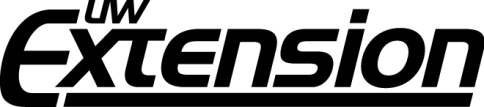 Paoe 3H	Page 3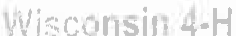 Section 1.Qualifications needed to be nominated for office:Must have at least one year experience in Teen LeadersMust have attended a simple majority of Teen Leader meetings/community service projects during the previous year.Section 2.The officers shall be elected by ballot at a regular meeting designated for the purpose.Section 3.In the event of a tie during elections, candidates for the position being voted on will be asked to leave the room and all other members will re-vote.Section 4.All members present at the meeting are eligible to vote.Section 5.All officers are required to inform an adult leader if they are unable to attend monthly meeting.  Failure to contact an adult leader and or attend monthly meetings could result in removal from office.